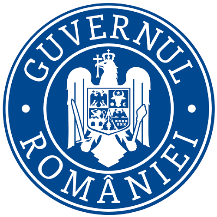 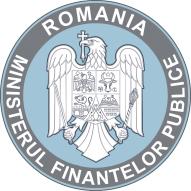   MINISTERUL FINANŢELOR                    Direcția generală managementul resurselor umane                          Nr. 389427/13.03.2024Rezultatul final la examenul organizat în vederea promovării în gradul profesional imediat superior celui deţinut a funcţionarilor publici de execuţie care îndeplinesc condiţiile pentru promovare din cadrul Direcției generale de politici, analiză și cercetare în domeniul finanțelor publiceAvând în vedere prevederile art. VII alin. (33) și alin. (38) din Anexa nr. 10 la O.U.G. nr. 57/2019, cu modificările şi completările ulterioare, comisia de examen comunică următorul rezultat final:Afişat astăzi, 13.03.2024, ora 1200, la sediul și pe site-ul Ministerului Finanţelor.Secretar comisie de concurs,Nr. crt.Identificatorul unic al candidatuluiFuncţia publică Punctajul probei scrisePunctajul probei interviuPunctajul finalRezultatul final1.388662Expert clasa I, grad profesional superior10098198ADMIS2.389054Expert clasa I, grad profesional superior10098198ADMIS